助産師職能研修会報告     新潟医療センター  廣瀬  希　12月17日、新潟県看護研修センターに於いて、新潟東西支部合同の助産師職能研修会が行われました。25名の方にご参加いただき、講師に新潟青陵大学教授で誕生学アドバイザーの池田かよ子先生をお招きして「誕生学  生まれてきたことが嬉しくなると未来が楽しくなる」をテーマにご講演いただきました。和やかな雰囲気の中で講義形式と小学4年生向けの思春期教育のデモンストレーションを用いての参加型のご講演は参加者の心に響くとても有意義なものであり、満足度の高い研修となりました。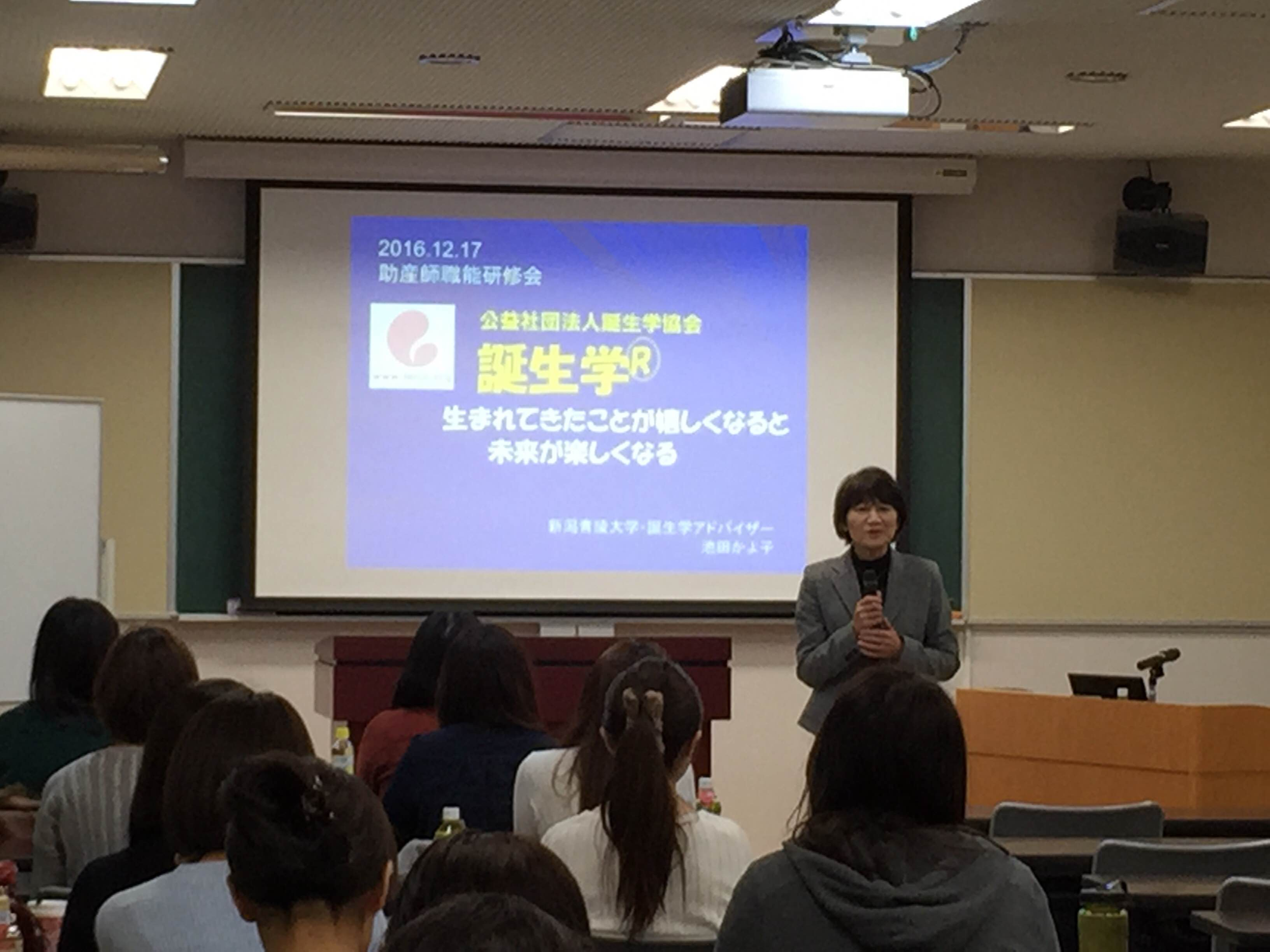 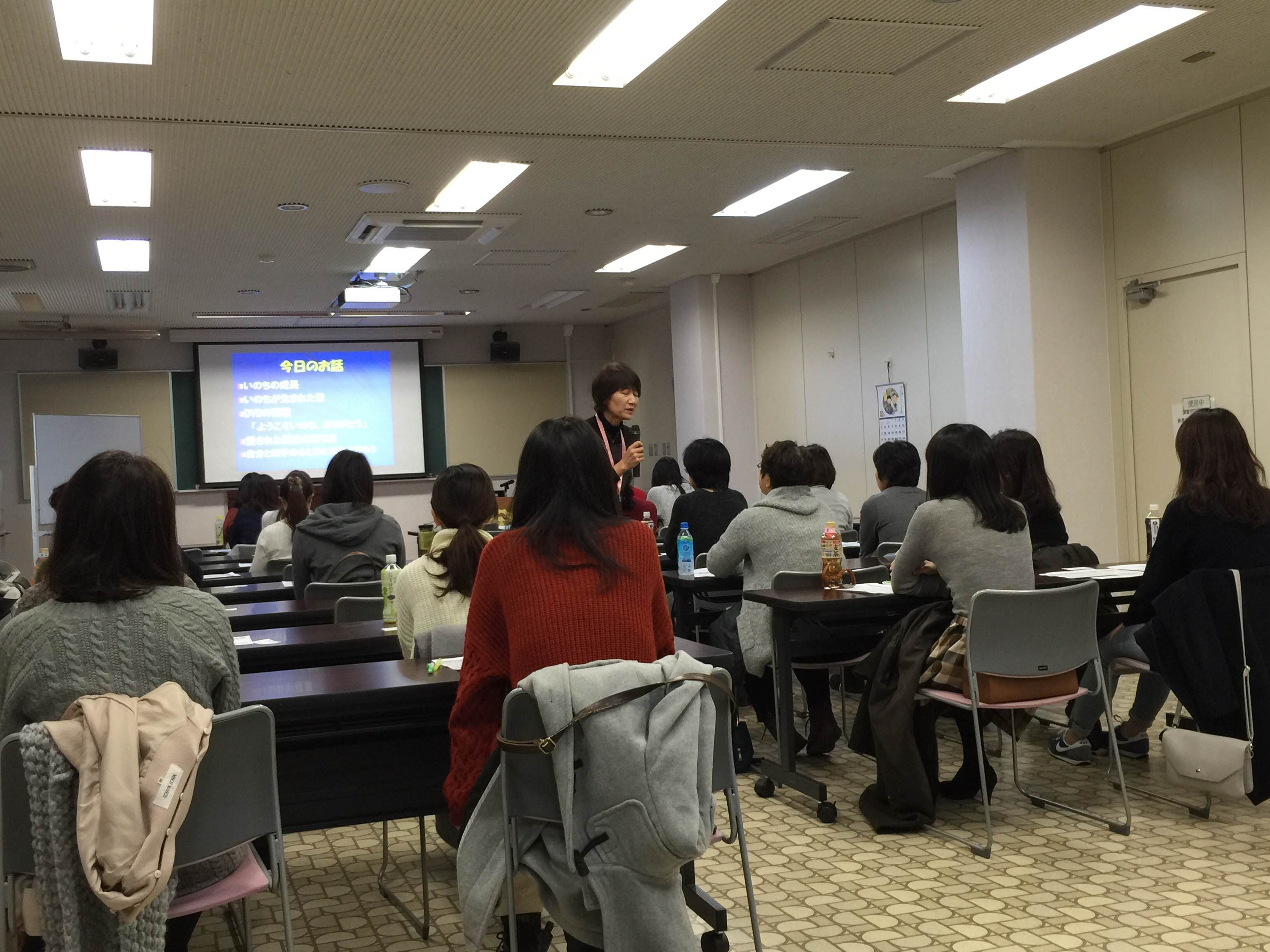 